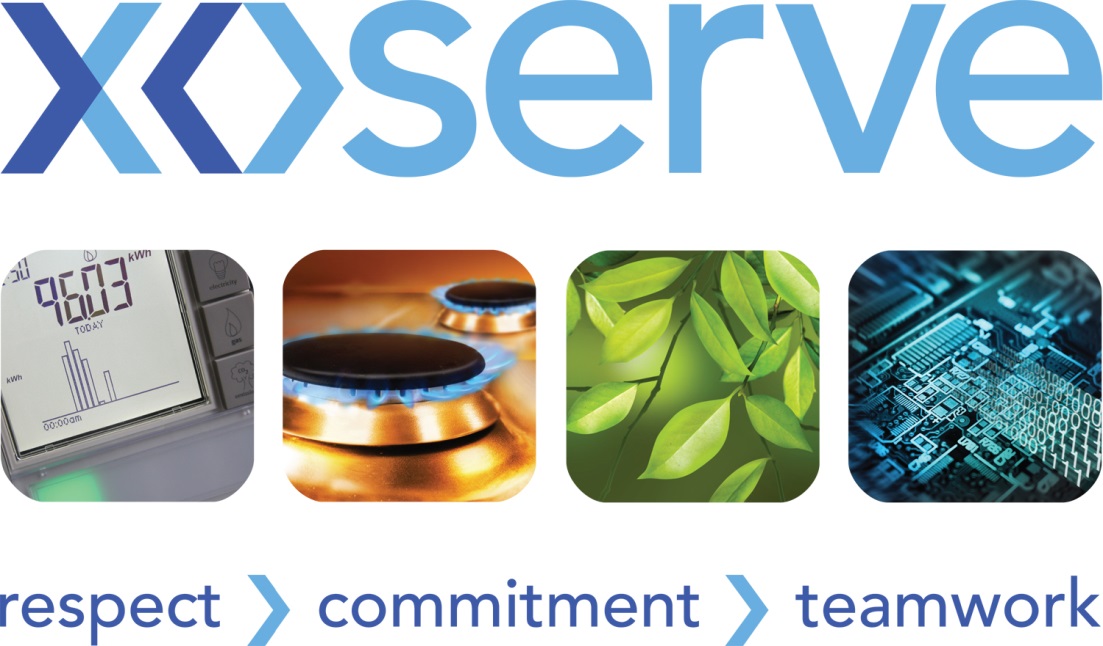 REQUEST FOR ADDITIONAL SUPPORTING INFORMATION TEMPLATEVersion 1.0Xoserve Lansdowne Gate65 New RoadSolihullBirminghamB91 3DLAll fields below are mandatory unless specified otherwise. SECTION ONE – SUPPORTING INFORMATION REQUEST – SCHEDULEDNB: If you take this service no additional request will be processed for Adhoc or selection of MPRN’s (greater than 5,000) for the same time period.Full Data Set – ScheduledPartial Data Set – Scheduled************************************************************************************************SECTION TWO – UNSCHEDULED FOR SPECIFIC METER POINTS (MAX 5000)File Attached (For this request it is mandatory to attach a file):	 Yes		No	Full Data Set (if no, please complete details below): 	 	 Yes		No	************************************************************************************************ADDITIONAL INFORMATIONOnly data from confirmed charges and after the scheduled issue date for second level Supporting Information has passed with individual meter point date be available.Retrospective requests for data are not available. Files will only be sent from the date of submission onward. *Start Date – Future date only *End Date – can be left blank for continuous issue of files requesting month on month or date must be populated if you require specific time period).Earliest Start Date June Billing Period, so first Billing Period will be 1st June 2017.Attached is an example of the file which is documented in Section Two.  Shipper Short CodeShipper NameInvoice Type(CAZ, COM, AMS or All)Billing Period From*Billing Period To*DD/MM/YYYYDD/MM/YYYYInvoice Type(CAZ, COM, AMS or All)Billing Period From*Billing Period To*DD/MM/YYYYDD/MM/YYYYInvoice Type(CAZ, COM, AMS or All)Billing Period From*Billing Period To*DD/MM/YYYYDD/MM/YYYYSupplier Short CodeNetwork OperatorLDZInvoice NumberEnd User CategoryMarket CategoryClass (3 or 4 or Both)